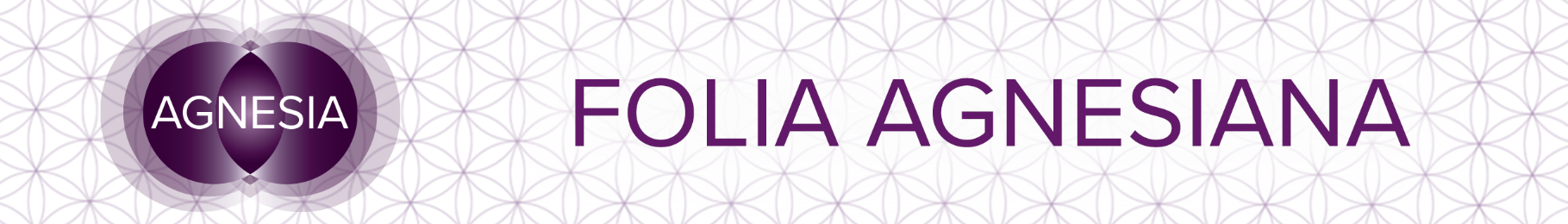 Období 8. – 14. listopadu 2021Páže mečůPětka holíTrojka holíA opět nám týden začíná přesně tam, kde minulý skončil. Páže mečů nás nabádá, abychom zůstali rovní, poctiví, čestní a spravedliví, i když se nám bude zdát, že malé ústupky nám udělají život snadnější. Nebojme se, nelžeme a nekraďme. To bude platit vždy a v každé době.Tento týden možná budeme mít pocit, že nám osud hází stále klacky pod nohy – ale když se zastavíme a popřemýšlíme, zjistíme, že nám třeba jen brání jít tou stále opakovanou a vychozenou cestou – že nás nutí podívat se po jiné cestě a jiném způsobu řešení.Tak to prostě zkusme… Po novu… 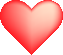 Snažte se pít a pomalu připravovat tělo na zimní čas – neplánujte velké akce, spíše si dopřejte odpočinek a klid. Věci většinou nikam neutečou .A ještě afirmace pro tento týden: Hledám nové cesty.Krásný listopadový týden přejíIrena, Lenka, Nikola za tým Agnesia